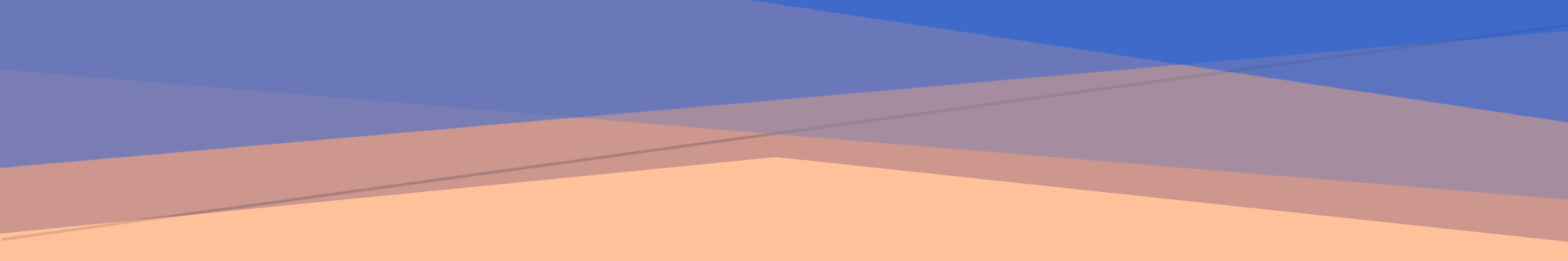 شرکت ماتوضیحات شرکت شمامدیران بازاریابی مانام مدیران و عوامل اصلی بازایابی شما به همراه جایگاهآنالیز SWOTتوضیحات کوتاه در مورد ابتکار های تیم بازاریابیابتکار 1توصیف:هدف اصلی:روش انالیز موفقیت:ابتکار 2توصیف:هدف اصلی:روش انالیز موفقیت:ابتکار 3توصیف:هدف اصلی:روش انالیز موفقیت:کارخانه هاما کارخانه های زیر را برای بازار هدف در نظر گرفته ایم:کارخانه 1توضیحات کارخانه 1 کارخانه 2توضیحات کارخانه 1 پرسونای خریداردر این بخش شخصیت و پرسونای خریداران خود را تنظیم خواهید کرد:پرسونا 1توضیحات کامل شخصیت خریدارپرسونا 2توضیحات کامل شخصیت خریدار تحلیل رقبا(Competitive Analysis)در بازار هدف ما پیش بینی می کنیم که با شرکت های زیر رقابت انجام دهیم:شرکت رقیب 1 محصولات و خدماتی که ما با شرکت مورد نظر رقابت می کنیم.شرکت رقیب 2 محصولات و خدماتی که ما با شرکت مورد نظر رقابت می کنیم.شرکت رقیب 3 محصولات و خدماتی که ما با شرکت مورد نظر رقابت می کنیم.شرکت رقیب 4 محصولات و خدماتی که ما با شرکت مورد نظر رقابت می کنیم.نام محصولدر این بخش نام محصول و توضیحات کامل محصول را بنویسید. همچنین راه هایی که با شرکت های رقیب می توانید رقابت کنید.قیمت گذاریاستراتژی قیمت گذاری شما چگونه است؟ ایا قیمت شما با رقبا هماهنگی دارد یا خیلی کمتر یا بیشتر است؟ دلیل چیست و ...تبلیغاتچگونه و از چه طریق این محصول را تبلیغ خواهید کرد؟ از شبکه های اجتماعی، از تبلیغات ppc و ...کارمندان درگیرچه کسی در تیم مارکتینگ شما قرار است بر روی این استراتژی ها کار کند و موفقیت برای تیم بازاریابی به ارمغان بیاورد.روند پردازشچگونه محصول مورد نظر به کاربر می رسد. چگونه با این محصول موفقیت کاربر را تضمین می کند. شواهد فیزیکیمحصول شما در کجا نمایش داده می شود؟ اگر یک محصول نامشهود را بفروشید، مشتریان چگونه می توانند شواهد قابل مشاهده ای از کسب و کار شما تولید کنند برنامه بازاریابی ما، برای رسیدن به موفقیت نیاز به منابع زیر خواهد داشت:در طول [سال جاری]، استفاده از کانال‌های زیر را برای آموزش مشتریانمان، ایجاد سرنخ و توسعه آگاهی از برند راه‌اندازی می‌کنیم/افزایش خواهیم داد: سایت 1هدف کانال: [مثال: آگاهی از برند]معیارهای سنجش موفقیت: [مثال: 50000 بازدید از صفحه منحصر به فرد در ماه]سایت 2هدف کانال: [مثال: آگاهی از برند]معیارهای سنجش موفقیت: [مثال: 50000 بازدید از صفحه منحصر به فرد در ماه]سایت 3هدف کانال: [مثال: آگاهی از برند]معیارهای سنجش موفقیت: [مثال: 50000 بازدید از صفحه منحصر به فرد در ماه]شبکه اجتماعی 1هدف کانال: [مثال: آگاهی از برند]معیارهای سنجش موفقیت: [مثال: 50000 بازدید از صفحه منحصر به فرد در ماه]شبکه اجتماعی 2هدف کانال: [مثال: آگاهی از برند]معیارهای سنجش موفقیت: [مثال: 50000 بازدید از صفحه منحصر به فرد در ماه]ما از فناوری ها و نرم افزارهای زیر برای کمک به دستیابی به اهداف و اهداف خود استفاده خواهیم کرد.CRM بازاریابی[CRM بازاریابی را که از آن استفاده خواهید کرد نام ببرید و به طور خلاصه نحوه استفاده از آن را توضیح دهید.]نرم افزار بازاریابی ایمیلی[نرم افزار ایمیل مارکتینگ مورد استفاده را نام ببرید و به طور مختصر نحوه استفاده از آن را توضیح دهید.]نرم افزار اتوماسیون بازاریابی[نرم افزار اتوماسیون بازاریابی را که از آن استفاده خواهید کرد نام ببرید و نحوه استفاده از آن را به اختصار توضیح دهید.]نرم افزار وبلاگ نویسی[نرم افزار وبلاگ نویسی مورد استفاده را نام ببرید و به طور خلاصه نحوه استفاده از آن را توضیح دهید.]نرم افزار مدیریت تبلیغات[نرم افزار تبلیغاتی مورد استفاده خود را نام ببرید و نحوه استفاده از آن را به اختصار توضیح دهید.]نرم افزار مدیریت شبکه های اجتماعی[نرم افزار مدیریت رسانه های اجتماعی مورد استفاده را نام ببرید و نحوه استفاده از آن را به طور خلاصه توضیح دهید.]نرم افزار میزبانی ویدیو[نرم افزار بازاریابی ویدئویی را که استفاده می کنید نام ببرید و نحوه استفاده از آن را به اختصار توضیح دهید.]سلام وقت بخیراز دانلود شما سپاسگزاریم.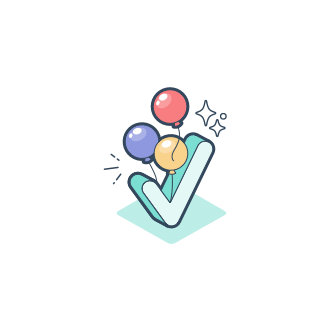 شما می توانید از این دو روش اقدام به ویرایش فایل نمایید:همین ورژن را ویرایش کنید یا یک کپی از این این فایل گرفته و ان را ویرایش کنید و فایل اصلی را همیشه داشته باشید.↓↓↓چگونه از این تمپلت استفاده کنیم؟جدیدتری آموزش های مارکتینگ را می توانید در سایت iranWeber.com بخوانید.نام شرکت شماتمپلت بازاریابی اهداف ما:  این بخش به صورت خلاصه اهداف اصلی بازاریابی شرکت شما را بیان می کندنویسندگان این گزارش:نام نویسنده اول(به همراه ایمیل)نام نویسنده دوم(به همراه ایمیل)فهرست خلاصه کسب و کارنقاط قوتضعف هافرصت هاتهدیداتچیزی که ما در آن خوب هستیم. و مشتریان دوست دارند.چیزی که میخواهیم درستش کنیم چیزی که می خواهیم تقویت کنیم. چیزی که ما می خواهیم در آن کارآمدتر شویم.چیزی که صنعت ممکن است به زودی بخواهد.چیزی که فکر می کنیم در آن خوب خواهیم بود. وجه تمایز ما چه خواهد بود؟آنچه ما فکر می کنیم می تواند مانع رشد ما شود. فکر می کنیم چه چیزی/چه کسی می تواند مشتریان ما را بگیرد.ابتکار های تیم بازاریابیبازار هدفاستراتژی بازاریابیبودجههزینه پیش بینی شدهتوضیح هزینهبرنامه بازاریابیمراسم 1مراسم معرفی 2ریپورتاژ تبلیغتبلیغات کلیکیهزینه کلکانال های بازاریابیفناوری بازاریابی